Wijkvereniging  de  “Weidevogels” is op zoek naar jou! 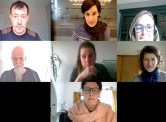 We zijn dringend op zoek naar mensen, die samen met ons, de vereniging een warm hart toe dragen en samen met ons de schouders eronder willen zetten om onze wijkvereniging te laten voortbestaan. Ook moeten we aan de toekomst denken. Daarom zou het mooi zijn wanneer er ook jongere bestuursleden interesse tonen en misschien het stokje op termijn willen gaan overnemen. We denken daarbij ook aan mensen die dan de financiën en de administratie op zich willen gaan nemen. Allebei functies die voor een vereniging niet zoveel tijd vragen. We hebben per seizoen ongeveer 5/6 vergaderingen. Verder is het fijn wanneer je (voor een deel) bij de activiteiten aanwezig kunt zijn. Andere zaken zoals het kopen van de prijzen e.d. gaat in overleg met elkaar en grotendeels via de app. Ben je 18 jaar of ouder en draag je de wijkvereniging een warm hart toe, neem dan contact met ons op. Ook wanneer je eerst informatie wil hebben of een keer een vergadering wil bijwonen.  Ook wanneer je bv alleen mee wil helpen bij bepaalde activiteiten zoals knutselen tijdens een paasmiddag of sinterklaasochtend, Halloween avond, bij de rommelmarkt, ook zoeken we iemand die als Sint kan invallen. laat het ons weten want vele handen maken licht werk.                                                                                               voorzitster :	           Mariette Timmer    Vice Voorzitter       Vacant    	1e Secretaresse	Ria Zwart                            	Kluutweide 6				 		                     		06-40071393		wijkdeweidevogels@hotmail.com2e Secretaresse:	Vacant1e Penningmeester:	Martie den Hartog2e Penningmeester: 	VacantBestuursleden:	Sandra v.d. Bovenkamp	Siennie Hartmann